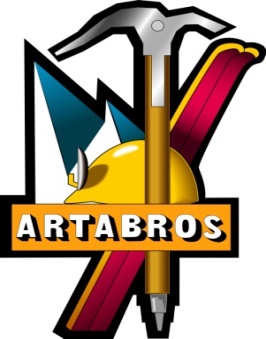 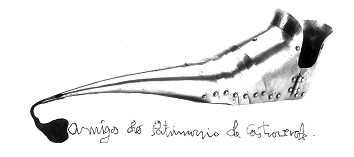                    BREVE RESUMO ROTEIRO  POR PARROQUIAS  de MOREIRA (VILAR)- SOUTOMERILLE – VILAXURXO – A MEDA – BARREDO – SOUTOMERILLE                        Domingo, día 3 de abril de 2016                                   Este domingo 3 de abril de 2016, domingo, a Asociación ÁRTABROS de A Coruña realizou o Roteiro; Soutomerille – Vilaxurxo – A Meda – Barredo – Soutomerille . Acompañados por algún membro da asociación Amigos do Patrimonio de Castro Verde.   O roteiro partiu da igrexa de Vilar de Cas (Moreira), continuando pola traza actual do Camiño Primitivo ata areeira de A Pallota, enlazando co roteiro de Soutomerille onde puideron ver a igrexa prerrománica e, onde se lles deu una breve explicación da contorna e situación do Camiño e de Soutomerille, continuamos coa visita ao Castiñeiro da corrdoira, Cemiterio,casa Torre de Arriba, asento dos mouros, Croa de Soutomerille, logo en sentido contrario á marcaxe do roteiro, continuamos polo castiñeiro do Neto, rodeando o Castro Peón en dirección a Vilaxurxo, aquí entroncamos co roteiro Montecubeiro – Barredo para subirmos en dirección a Córneas, a carón do Agro Vello e Monte de A Espiñeira, deixamos a traza do roteiro e baixamos á parroquía de A Meda entre o Monte de A Espiñeira e Monte da Pedra Chantada, aquí visitamos o cruceiro, a fonte de Namorar e paramos a tomar un refrixerio na escola do lugar, que mágoa que estea en total abandono, reclamamos desde aquí aos veciños e concello que coiden, o local e recollan os libros que están abandonados. Agradecer á amabilidade dos veciños que nos  deixaron a chave.Ao saír da Meda visita ao formación rochosa que temos preto do castro e desde alí por medio dos pasteiros chegamos á Pena de Amorín, desde a Pena ao alto das Veigas e Monte Lavandeira e entre o Pico do Outeiro e Pena da Ruza achegármonos a Pena Branca formación rochosa que chama a atención a veciños e visitantes, desde onde puideron ver parte do Concello de Castro Verde e Terras de Lugo, tendo a posibilidade de visualizar o roteiro que fixemos durante parte do día. Desde Pena Branca baixamos a Barredo e desde aquí, novamente á aldea de Vilaxurxo e desde aquí a Soutomerille volvendo ao lugar de partida en Vilar de Cas.Saúde, Terra e LinguaÉ primavera é abril Manolo